1.13	рассмотреть п. 5.268 с целью изучения возможности увеличения предельного расстояния в 5 км и разрешения использовать службу космических исследований (космос-космос) для операций сближения космическими аппаратами, осуществляющими связь с расположенным на орбите пилотируемым космическим аппаратом, в соответствии с Резолюцией 652 (ВКР-12);ВведениеПолоса 410−420 МГц распределена фиксированной службе, подвижной (за исключением воздушной подвижной) службе и службе космических исследований (космос-космос) на первичной основе при условии выполнения положений п. 5.268. Это положение ограничивает работу службы космических исследований (СКИ) (космос-космос) связью в пределах 5 км от пилотируемого космического аппарата, расположенного на орбите, и далее определяет использование полосы 410−420 МГц СКИ (космос-космос) для работы вне космических аппаратов (EVA).Использование полосы 410−420 МГц для операций сближения космическими аппаратами, приближающимися к расположенным на орбите пилотируемым космическим аппаратам, таким как Международная космическая станция (МКС), было бы целесообразным, поскольку распространение волн в этой полосе частот и ее физические свойства обеспечивают сопоставимые характеристики покрытия в среде МКС, которая характеризуется высоким уровнем многолучевости. Космические аппараты, работающие как в пилотируемом, так и в автоматическом режиме, вблизи от МКС или приближающиеся к ней или к другим расположенным на орбите пилотируемым космическим аппаратам, должны осуществлять связь на расстояниях, превышающих 5 км, чтобы обеспечить безопасность операций и маневров, связанных со стыковкой. Пределы плотности потока мощности (п.п.м.), содержащиеся в п. 5.268, обеспечивают защиту наземных станций, работающих в фиксированной службе и подвижной службе, независимо от расстояния от источника связи в направлении космос-космос в СКИ, или от самого источника.Настоящие предложения европейских стран имеют целью снять ограничение расстояния, содержащееся в п. 5.268, при сохранении пределов п.п.м. без изменений, а также снять ограничение в отношении работы вне космических аппаратов.СТАТЬЯ 5Распределение частотРаздел IV  –  Таблица распределения частот
(См. п. 2.1)

MOD	EUR/9A13/1410–460 МГцMOD	EUR/9A13/25.268	Использование полосы 410–420 МГц службой космических исследований ограничено связ  находящися на орбите пилотируемы космически корабл. Плотность потока мощности у поверхности Земли, создаваемая излучениями не должна превышать −153 дБ(Вт/м2) при 0° ≤ δ ≤ 5°, −153 + 0,077 (δ – 5) дБ(Вт/м2) при 5° ≤ δ ≤ 70° и −148 дБ(Вт/м2) при 70° ≤ δ ≤ 90°, где δ – угол прихода радиоволны, а эталонная ширина полосы равна 4 кГц. В этой полосе частот служба космических исследований (космос-космос) не должна требовать защиты от станций фиксированной и подвижной служб или ограничивать их использование и развитие.     (ВКР-)Основания:	Снять ограничение расстояния, сохраняя тот же уровень защиты наземных служб путем сохранения неизменными пределов п.п.м.SUP	EUR/9A13/3РЕЗОЛЮЦИЯ 652 (ВКР-12)Использование полосы 410−420 МГц службой космических исследований
(космос-космос)Основания:	Исследования по этому пункту повестки дня завершены.______________Всемирная конференция радиосвязи (ВКР-15)
Женева, 2–27 ноября 2015 года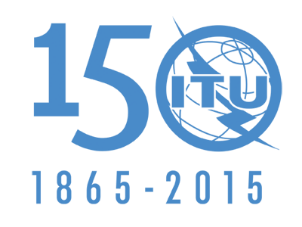 МЕЖДУНАРОДНЫЙ СОЮЗ ЭЛЕКТРОСВЯЗИПЛЕНАРНОЕ ЗАСЕДАНИЕДополнительный документ 13
к Документу 9-R24 июня 2015 годаОригинал: английскийОбщие предложения европейских странОбщие предложения европейских странПРЕДЛОЖЕНИЯ ДЛЯ РАБОТЫ КОНФЕРЕНЦИИПРЕДЛОЖЕНИЯ ДЛЯ РАБОТЫ КОНФЕРЕНЦИИПункт 1.13 повестки дняПункт 1.13 повестки дняРаспределение по службамРаспределение по службамРаспределение по службамРайон 1Район 2Район 3410–420ФИКСИРОВАННАЯПОДВИЖНАЯ, за исключением воздушной подвижнойСЛУЖБА КОСМИЧЕСКИХ ИССЛЕДОВАНИЙ (космос-космос)  5.268ФИКСИРОВАННАЯПОДВИЖНАЯ, за исключением воздушной подвижнойСЛУЖБА КОСМИЧЕСКИХ ИССЛЕДОВАНИЙ (космос-космос)  5.268